Poznámky technika 8.A, 8.BTrávnikTrávnik = umelo vytvorené rastlinné spoločenstvo rôznych druhov tráv.Poskytuje človeku vhodné miesto na oddychové a športové aktivityPodieľa sa na tvorbe kultúrnej krajinyZlepšuje stav ovzdušia – produkuje kyslíkOvplyvňuje teplotu a vlhkosť vzduchuZnižuje prašnosťChráni pôdu pred eróziouDruhy trávnika: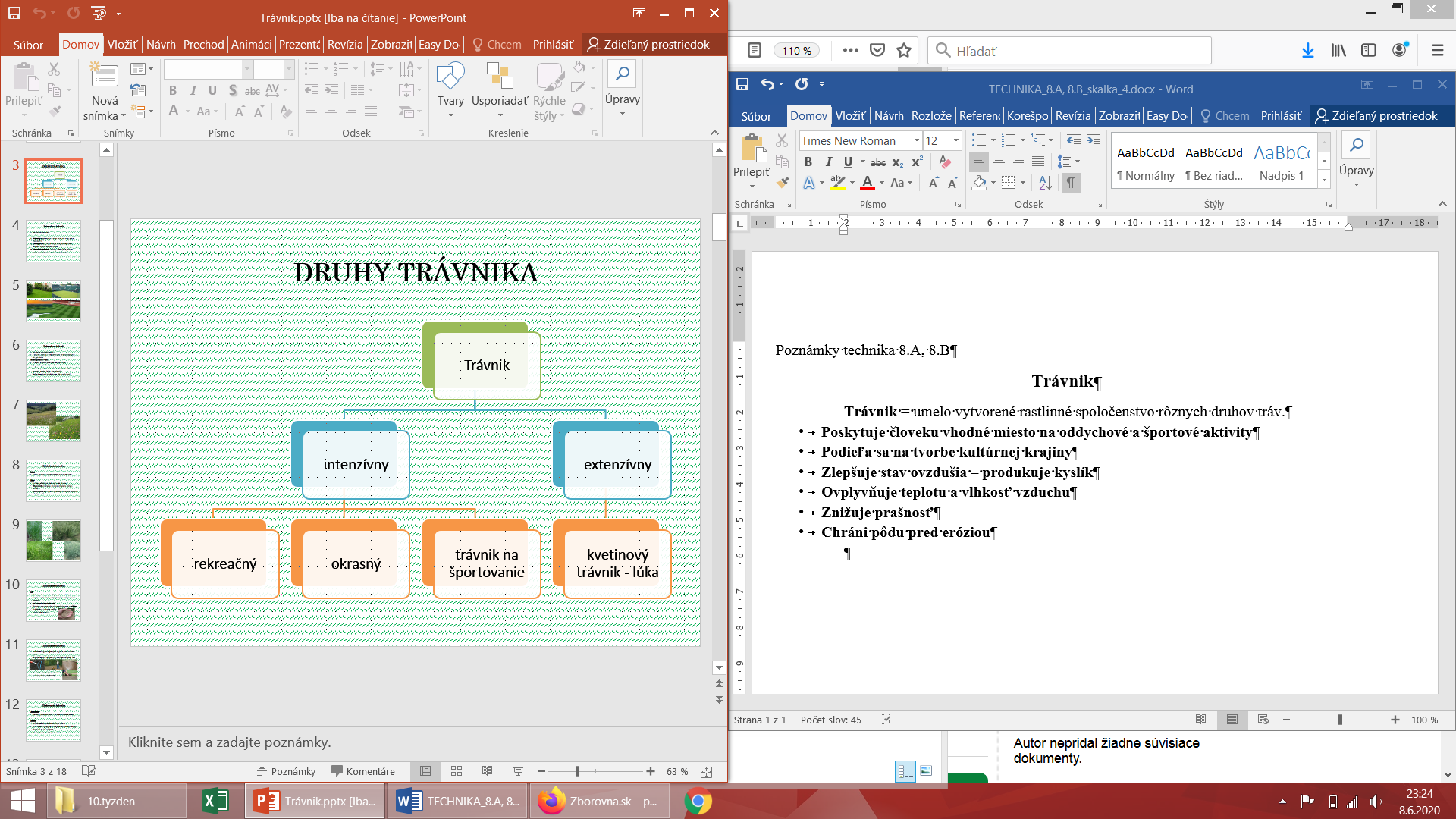 Zakladanie trávnika:Miesto Slnečné, netienené vysokými stromami alebo múrmi domuOsivoPri výbere zohľadníme polohu, ale aj účel trávnikaTrávne zmesi: univerzálne, pre tienisté miesta, na športové trávnikyHlavne 4 druhy tráv: mätonoh trváci, kostrava červená, kostrava ovčia, lipnica lúčnaČasPôdu pripravíme na jeseň: zrýľujeme, očistíme od buriny, kameňov a iných nečistôt, pridáme kompost a necháme cez zimu vymrznúťOsivo sejeme na jar v apríli, májiMalé plochy – zvyčajne ručne voľným rozhadzovaním – naširokoPrvú časť osiva vysievame pozdĺžne a druhú kolmo na prvúHrabľami osivo plytko zapracujeme do pôdy a plochu utlačíme valcomJemne zavlažujeme rozprášeným prúdom vody ráno alebo večerAlternatíva: ukladanie predpestovaného trávového koberca - mačinovanie